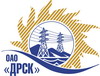 Открытое Акционерное Общество«Дальневосточная распределительная сетевая  компания»Протокол заседания Закупочной комиссии по вскрытию поступивших конвертовг. БлаговещенскСПОСОБ И ПРЕДМЕТ ЗАКУПКИ: открытый запрос предложений «Услуги водного транспорта для Николаевского РЭС СП "СЭС" "ХЭС"» для филиала «Хабаровские электрические сети» (закупка 1242 р. 9.)ПРИСУТСТВОВАЛИ: Три члена постоянно действующей Закупочной комиссии ОАО «ДРСК» 2 уровня.ОТМЕТИЛИ:1. В адрес Организатора открытого запроса предложений поступило 1 предложение на участие в закупке в запечатанных конвертах2. Представители Участников закупки, не пожелали присутствовать на  процедуре вскрытия конвертов с заявками.3. Дата и время начала процедуры вскрытия конвертов с заявками на участие в закупке: 10:15 (время благовещенское) 07.07.2015.4. Место проведения процедуры вскрытия конвертов с заявками на участие в закупке: ОАО «ДРСК» г. Благовещенск, ул. Шевченко 28, каб. 210.5. Каждый из полученных конвертов на момент его вскрытия был опечатан и его целостность не была нарушена.6. В конвертах обнаружены предложения следующих Участников открытого запроса предложений:РЕШИЛИ:Утвердить заседания Закупочной комиссии по вскрытию поступивших на открытый запрос предложений конвертовОтветственный секретарь Закупочной комиссии 2 уровня ОАО «ДРСК»	 М.Г. ЕлисееваТехнический секретарь Закупочной комиссии 2 уровня ОАО «ДРСК»	 Т.А. Игнатова№ 552/ПрУ-В07.07.2015№п/пНаименование Участника закупки и его адресЦена предложения на участие в закупке без НДС, руб.1Общество с ограниченной ответственностью "ВостокОптТорг" (681034, Хабаровский край, г. Комсомольск-на-Амуре, шоссе Северное, д. 61)Предложение: подано 06.07.2015 в 12:41
Цена: 996 900,00 руб. без НДС (1 176 342,00 руб. с НДС)